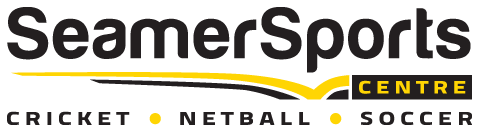 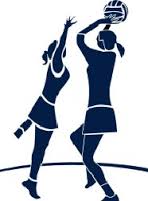 Junior Indoor Netball  Summer 2020/21INDIVIDUAL REGISTRATION FORMAll players must complete an individual registration formSport: Junior NetballChild’s Name: ______________________________________________________________ Age in 2021: _____________________Parent’s Name: ____________________________________________________________Mobile: _______________________________Email: _______________________________________________________________________ Team name (if nominating as a team):_________________________________Age Groups / Divisions: (please tick)Tuesday’s   			Wednesday’sTUE Netta [7-9yr]   .............				WED Fun-Net [4-6yr] ...........			TUE Sub Juniors [10-12yr]..............			WED Netta [7-9yr]   ..............						TUE Juniors [13-15yr]..............Fee’s payable - Please tick the appropriate box  (Please note: all fees can be paid in 2 separate payments at the start of each term)Individual Fun-Net (Term 4 + 1 – 20 sessions)	   		$150.00	 ☐						Pay as you go		$8.00 per sessionIndividual Junior Netball (Term 4 + 1 – 20 games)	   	$160.00 	 ☐						Pay as you go		$9.00 per gameTeam Junior Netball (Term 4 + 1 – 20 games)	   		$1100.00 	 ☐	(Team payment must be received in full by team manager)Whilst every endeavour will be made to place all applicants in a team, if this is not possible, a full refund will be made.PaymentAll payments must be made prior to the start of the season. Payments can be made either via cash, cheque or electronic bank transfer. All cheques must be made out to Seamer Sports Centre and must be paid in person at the centre. Bank transfers must use the team or player name as a reference (eg: smith jnr netball)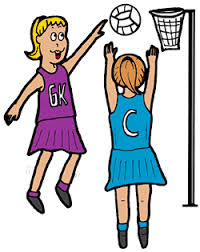 Refund PolicyFees generally are not refundable. Intention to withdrawal from the competition must be notified to management prior to the commencement of Week 4’s fixtures and refunds will be made on a pro rata basis at management’s discretion.DECLARATIONI acknowledge that participation in this programme is undertaken at my own risk. I understand that no liability of personal injury, loss or damage to personal effects is accepted by Seamer Sports Centre or its employees whilst attending the Centre. I acknowledge and comply with Seamer Sports Centre’s rules and conditions of this programme.I also hereby acknowledge that team photo’s may be taken to promotional purposes but have the option to withdraw my child from any photo’s or images.Signed-____________________________        (Parent/Guardian) Date- ___________________